Мы готовы рассмотреть Ваши предложения и ответить на все дополнительные вопросы.Го               Гостиница   «  »            г. Павлодар,  ул. Торайгырова, 113, ТД «Отау»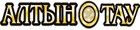                                                                                                                                      Тел.: 8(7182) 61 02 62, 87017623299                                                                                                                                                Эл. почта:  altynotau@bk.ruГо               Гостиница   «  »            г. Павлодар,  ул. Торайгырова, 113, ТД «Отау»                                                                                                                                     Тел.: 8(7182) 61 02 62, 87017623299                                                                                                                                                Эл. почта:  altynotau@bk.ruГо               Гостиница   «  »            г. Павлодар,  ул. Торайгырова, 113, ТД «Отау»                                                                                                                                     Тел.: 8(7182) 61 02 62, 87017623299                                                                                                                                                Эл. почта:  altynotau@bk.ruГо               Гостиница   «  »            г. Павлодар,  ул. Торайгырова, 113, ТД «Отау»                                                                                                                                     Тел.: 8(7182) 61 02 62, 87017623299                                                                                                                                                Эл. почта:  altynotau@bk.ruГо               Гостиница   «  »            г. Павлодар,  ул. Торайгырова, 113, ТД «Отау»                                                                                                                                     Тел.: 8(7182) 61 02 62, 87017623299                                                                                                                                                Эл. почта:  altynotau@bk.ruГо               Гостиница   «  »            г. Павлодар,  ул. Торайгырова, 113, ТД «Отау»                                                                                                                                     Тел.: 8(7182) 61 02 62, 87017623299                                                                                                                                                Эл. почта:  altynotau@bk.ruТовар/УслугаТовар/УслугаЕд.изм.ЦенаФотоФотоНомер «VIP» - изысканный номер с неповторимым дизайном гостиной и спальни.
Номер состоит из двух просторных комнат, которые оборудованы всем необходимым для комфортного отдыха, а именно: удобная большая кровать, кожаный диван, шкаф для одежды, ванная комната, плазменный телевизор, имеется уютная зона отдыха, холодильник, телефон, кондиционер, бесплатный wi-fi. * завтрак входит в стоимость проживания (сутки)Номер «VIP» - изысканный номер с неповторимым дизайном гостиной и спальни.
Номер состоит из двух просторных комнат, которые оборудованы всем необходимым для комфортного отдыха, а именно: удобная большая кровать, кожаный диван, шкаф для одежды, ванная комната, плазменный телевизор, имеется уютная зона отдыха, холодильник, телефон, кондиционер, бесплатный wi-fi. * завтрак входит в стоимость проживания (сутки)пол. суток/ сутки 10000.00/ 20000.00
тнг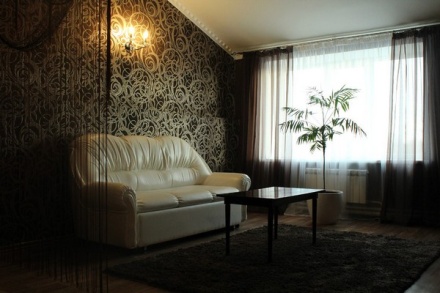 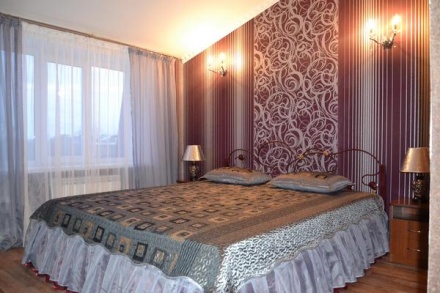 Номера «Люкс» - просторные двухкомнатные современные номера. Номер предполагает размещение от одного до четырех гостей.В номере имеется: спальня с большой кроватью (или двумя отдельными); комната для работы и отдыха с мягким диваном и  столом, шкаф для одежды, ванная комната, плазменный телевизор, холодильник, телефон, кондиционер,  бесплатный wi-fi. * завтрак входит в стоимость проживания (сутки)Номера «Люкс» - просторные двухкомнатные современные номера. Номер предполагает размещение от одного до четырех гостей.В номере имеется: спальня с большой кроватью (или двумя отдельными); комната для работы и отдыха с мягким диваном и  столом, шкаф для одежды, ванная комната, плазменный телевизор, холодильник, телефон, кондиционер,  бесплатный wi-fi. * завтрак входит в стоимость проживания (сутки)пол. суток/ сутки 8000.00/ 15000.00
тенге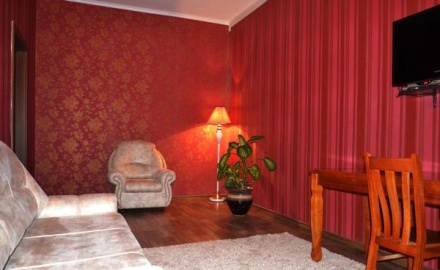 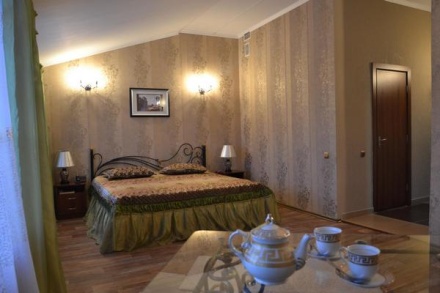 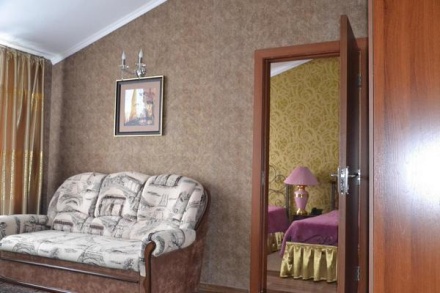 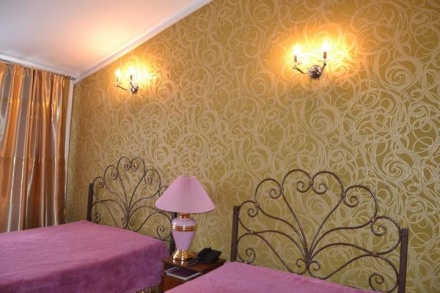 Номера «Полулюкс» - уютные номера с одной просторной комнатой. Номер предполагает размещение одного - двух гостей. В номере имеется: большая кровать, шкаф для одежды, ванная комната, плазменный телевизор, удобная зона отдыха, холодильник, телефон, кондиционер,  бесплатный wi-fi. * завтрак входит в стоимость проживания (сутки)Номера «Полулюкс» - уютные номера с одной просторной комнатой. Номер предполагает размещение одного - двух гостей. В номере имеется: большая кровать, шкаф для одежды, ванная комната, плазменный телевизор, удобная зона отдыха, холодильник, телефон, кондиционер,  бесплатный wi-fi. * завтрак входит в стоимость проживания (сутки)пол. суток/ сутки 7000.00/ 12000.00
тенге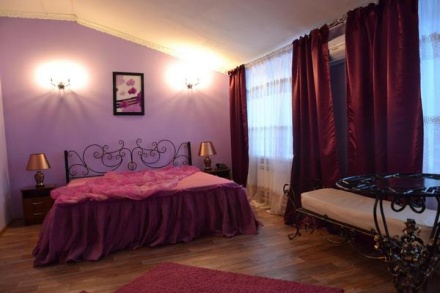 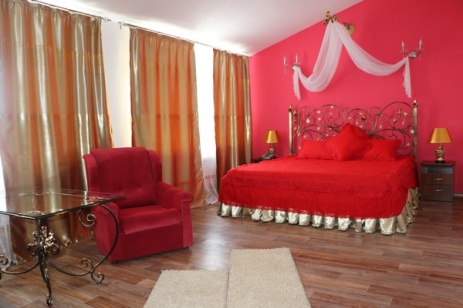 Двухместные номера  «Стандарт» –  уютные однокомнатные номера с большой кроватью (или двумя отдельными). Приятный дизайн.
В номере имеется: ванная комната, телефон, телевизор, холодильник, шкаф для одежды, кондиционер,  бесплатный wi-fi.* завтрак входит в стоимость проживания (сутки)Двухместные номера  «Стандарт» –  уютные однокомнатные номера с большой кроватью (или двумя отдельными). Приятный дизайн.
В номере имеется: ванная комната, телефон, телевизор, холодильник, шкаф для одежды, кондиционер,  бесплатный wi-fi.* завтрак входит в стоимость проживания (сутки)пол. суток/ сутки6000.00/ 9500.00 
тенге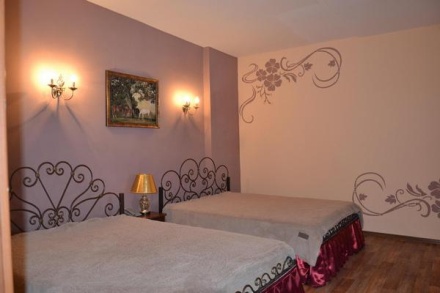 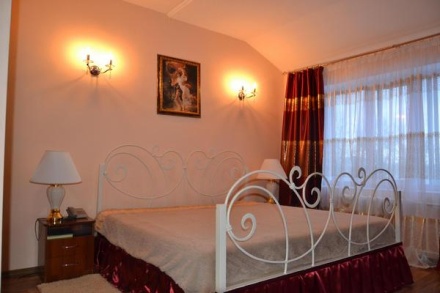 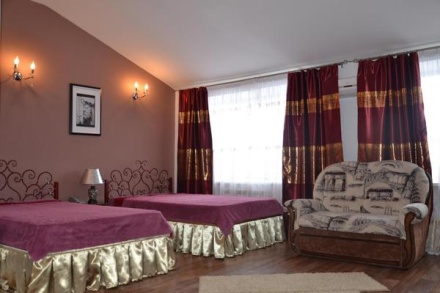 Одноместные номера – 
комфортабельные номера эконом класса со всеми удобствами. Здесь прекрасно сочетаются простота и стиль.В номере имеется: ванная комната, телефон, телевизор, холодильник, удобная кровать, шкаф для одежды, бесплатный wi-fi. * завтрак входит в стоимость проживания (сутки)Одноместные номера – 
комфортабельные номера эконом класса со всеми удобствами. Здесь прекрасно сочетаются простота и стиль.В номере имеется: ванная комната, телефон, телевизор, холодильник, удобная кровать, шкаф для одежды, бесплатный wi-fi. * завтрак входит в стоимость проживания (сутки)пол. суток/ сутки 5000.00/ 8000.00 
тенгеВНИМАНИЕ!При заселении большого количества номеров с одной организации, действует скидка.ВНИМАНИЕ!При заселении большого количества номеров с одной организации, действует скидка.ВНИМАНИЕ!При заселении большого количества номеров с одной организации, действует скидка.ВНИМАНИЕ!При заселении большого количества номеров с одной организации, действует скидка.